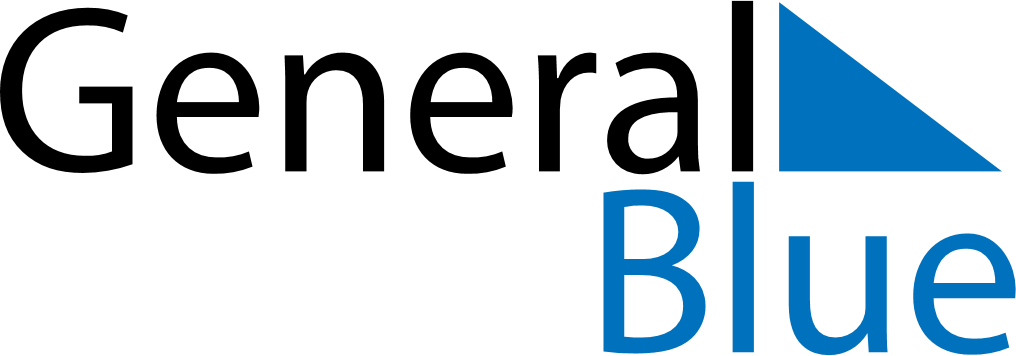 April 2020April 2020April 2020April 2020SwedenSwedenSwedenMondayTuesdayWednesdayThursdayFridaySaturdaySaturdaySunday123445678910111112Maundy ThursdayGood FridayEaster SaturdayEaster SaturdayEaster Sunday1314151617181819Easter Monday202122232425252627282930Walpurgis Night